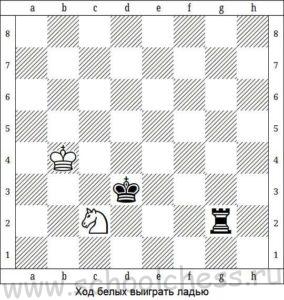 №1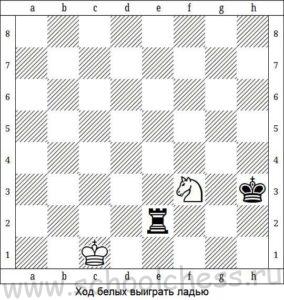 №2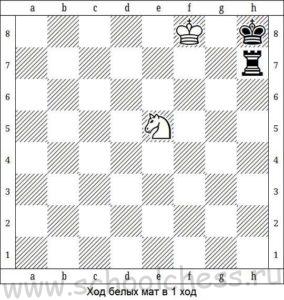 №3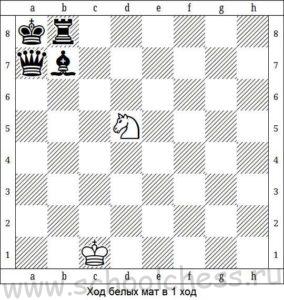 №4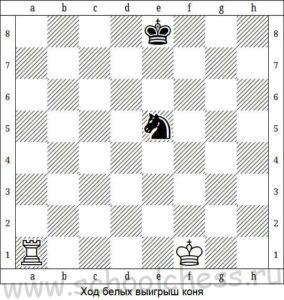 №5Жду ваши ответы:1. «В Контакте»: Часовников Игорь г.Баку;2.  эл.почта: chasovnikov1963@mail.ruНе забудьте написать: ШК ЛАДЬЯ, имя, фамилию, группу.№1- ответ№2- ответ№3- ответ№4- ответ№5- ответ